Welsh Boys and Girls Championship 2021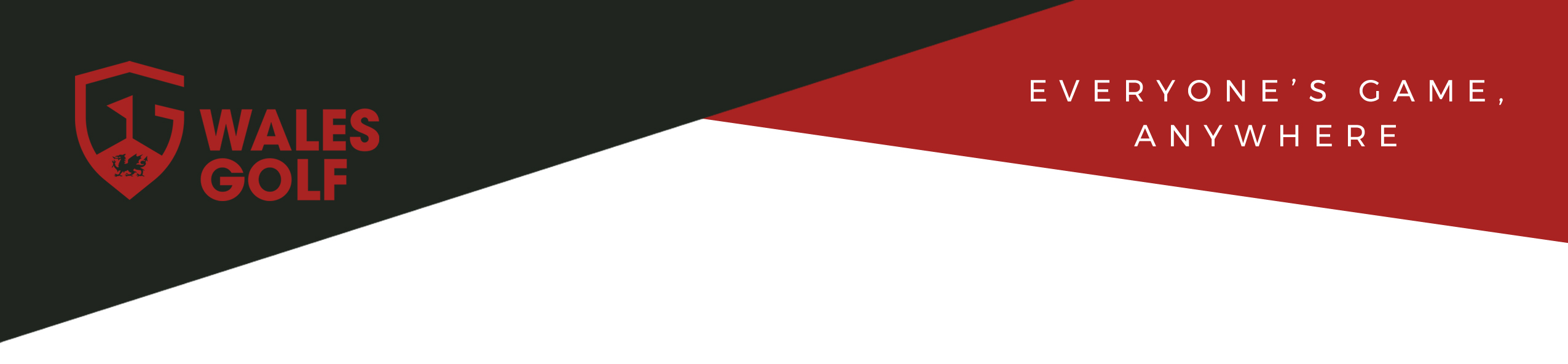 Cardiff Golf Club 18th – 21st July 2021Player InformationCOVID-19 ProtocolsA number of protocols are in place at Wales Golf Championships to create as safer environment as possible for all those playing and attending the events. Please familiarise yourself with the UPDATED COVID-19 Terms of Competition prior to the Championships, as well as the information below.Registration, Health Assessment & Track and TraceOnline registration will open Wednesday 14th July. All competitors will receive an automated email from Golfbox requesting them to register their place in the starting field. Alongside this registration email will be a self-declaration health assessment. Players should read this information, and by clicking to register for the Championship they both confirm their place in the Championship and that they have successfully completed this self-assessment. On each day of the Championship, players and parents/caddies must track and trace through the official NHS app upon arrival at the venue. Any person unable to track and trace using this method should report to the Championship Office to manually track and trace.Parental Consent Forms & AttendanceAll players under the age of 18 on the first day of the Championship will be required to have a completed parental consent form prior to play. This can be completed on-site at the Championship Office or available online here. On-course Championship Information and ScoringScorecards, pin positions and local rules will all be available with the Starter and official scoring will be done in a secure COVID-19 environment for the stroke play stages. Player will be responsible for their own live scoring; Each player will receive an email the evening prior to the Championship with a unique scoring coded link which can be used to input scores as they play. Only one person per group needs to input the scores at the end of each hole. Preferred lies in bunkers will no longer be permissible and rakes will be returned to the course.Flagsticks will be permitted to be removed from the hole. Please note: Players should NOT touch on course items without sanitising their hands.PPE and Face CoveringsPPE equipment will be erected in the Championship Office for players and staff safety. Hand Sanitiser will be readily available.Face Coverings, unless you are exempt, must be worn whenever you are inside a building at the Championship.Championship InformationChampionship FormatThe Championships will take the format of stroke play qualifying events followed by match play. Each player will play 18 holes of stroke play on each of days one and two. The top 16 placed boys and girls (gross scores) over the 36 holes of stroke play qualifying will progress to the Championship match play stage. Those placed 17-32 in the Boys Championship and 17-24 in the Girls Championship will go through to the Plate Competitions.Tee TimesTee times for Round 1 and 2 will be made available no later than Wednesday 14th July. Competitors will be notified via email. Tee times can also be accessed via the Wales Golf web-site here: Boys: http://www.walesgolf.org/gb/#/competition/2699394/teetimes Girls: http://www.walesgolf.org/gb/#/competition/2699401/teetimes At the conclusion of the stroke play stage, tee times for the match play stages will be published on site and on the WG web-site. They will also be emailed to all qualifiers. Competitors must report to the official starter at the first tee five minutes before they are due to play. Wales Golf Hard Card Any additional local rules, pin positions and your scorecard can be collected prior to arrival on the tee. Anyone wishing to view the WG hard card in advance of the event may do so by following this link; http://www.walesgolf.org/wp-content/uploads/2021/05/WG-Hard-Card-2021.pdf Practice Rounds & Practice FacilitiesThe Official Practice Round will be Saturday 17th July. Players can book their practice time online via the following link:Welsh Boys Championship Practice Round: https://tourentry.golfbox.dk/practicerounds/?cid=2699394  Welsh Girls Championship Practice Rounds: https://tourentry.golfbox.dk/practicerounds/?cid=2699401 Any player wishing to book an additional practice round outside of the designated practice day can book via the professional shop. Cardiff Golf Club have a warm up area game area and putting green, as well as 2 practice nets all in use.  Please note, the maximum distance of the practice area is 200 yards. Do not arrive at the venue any more than 60 minutes prior to your scheduled tee time.Caddies Caddies are NOT permitted. CateringCatering and the clubhouse will be open for breakfasts and lunches, with a reduced menu. Wherever possible, healthy breakfast options will be available. Players will be required to settle their own accounts.Clubhouse & Locker RoomsPlayers are advised to change their shoes in the car park wherever possible. Professional ShopPull Trolleys are available for hire.Electric trolleys are available for hire, but pre-booking is required due to a limited number.  Refreshments may be available to purchase from the shop but cannot be guaranteed, so it is recommended players are self-sufficient in their provisions.Course Planners Please note there are no course planners available at Cardiff Golf Club. Prize PresentationThere is no official prize presentation at the Championship. Wherever possible, photographs of the winners will be taken with the Championship Trophy for media purposes.Course Set-UpWelsh Boys Championship: 6090 YardsPar 70Course Rating 70.4Slope Rating 137Further information can be found here.Welsh Girls Championship: 5635 yardsPar 73Course Rating 73.4Slope Rating 139Further information can be found here. Volunteers & OfficialsDuring the event there will be a number of volunteers and officials from Wales Golf and from Cardiff Golf Club. These are here primarily for your safety and the enjoyment for all. If you are given an instruction from volunteers or officials, you must comply.SafeguardingThe Wales Golf Officer responsible for safeguarding at the event will be Sophie Madsen; Wales Golf Tournament Director.Wales Golf, through its safeguarding policy and procedures, aims to provide a safe environment for children and young people participating in its Championships. However, parents and guardians of players under the age of 18 are reminded that they remain responsible for the safety and well-being of their child/ward whilst their child/ward is at the event (including the official practice day). LiabilityCompetitors are reminded that neither Wales Golf nor Cardiff Golf Club can be held responsible for the loss of equipment or personal possessions.